Účetnictví u malých a středních podnikůÚčetnictvíPísemné zaznamenávání informací …………………………………Systém informací o stavu majetku (aktivech), zdrojů jeho krytí (pasivech) a změnách, které nastaly v průběhu období ……………. účetnictví je podávat věrný a poctivý obraz o stavu majetku, závazků a jiných dluhů, vlastním kapitálu a finanční situaci účetní jednotky, tak aby bylo možné učinit ekonomická rozhodnutí Funkce účetnictví Poskytuje informace pro samotnou účetní jednotku a pro další subjekty, se kterými účetní jednotka vstupuje do vztahu 	- banky, 	- dodavatelé	- odběratelé…………………………….Kontrolní funkceDaňová funkce Právní rámec účetnictví………………….. Sb., o účetnictví, ve znění pozdějších předpisů Vyhláška …. …………………. …., kterou se provádějí některá ustanovení zákona o účetnictví, ve znění pozdějších předpisů České účetní standardy pro podnikatele (standardy č. 001 – 023) Účetnictví vedou …………………………………….Právnické osoby Zahraniční právnické osoby a jednotky Fyzické osoby zapsané v obchodním rejstříku (ORúFyzické osoby, jejichž obrat za předcházející kalendářní rok přesáhl částku ………Ostatní fyzické osoby – na základě svého dobrovolného rozhodnutí Osoby zapsané v ORFyzická osoba Obrat za 2 předcházející období > 120 mil. KčDobrovolný zápis Právnická osoba (a. s., s. r. o.)Osoby nezapsané v ORFyzická osoba Obrat za 2 předcházející období < 120 mil. KčNerozhodli se zapsat dobrovolně do OR Příklad 1 – Účetnictví x daňová evidence Paní Anežka je OSVČ. Podniká od roku 2010 v Mariánských Lázních, kde se zabývá výrobou koláčů a jiného domácího pečiva. Za rok 2022 měla obrat podle zákona o DPH 26 000 000 Kč. Určete, od kdy se paní Anežka stane účetní jednotkou a od kdy povede účetnictví. Předpokládejte, že v letech 2010-2022 vede daňovou evidenci. Příklad 2 – Účetnictví x daňová evidence Paní Dana (OSVČ) je majitelkou úspěšného kadeřnického salónu v Plané u Mariánských Lázní. Podnikatelskou činnost zahájila v roce 2005 a po celou dobu vede daňovou evidenci. Za rok 2022 dosáhla obratu podle zákona o DPH 25 100 000 Kč. Určete, zda musí vést účetnictví a také rok, kdy by mohla zpět vést daňovou evidenci (předpokládejte, že v roce 2022 a dalších nebyl obrat 25 000 000 Kč překročen). Příklad 3 – Účetnictví x daňová evidencePekárna, s.r.o. zahájila v roce 2022 své podnikání. Za rok 2022 vykázala obrat 11 000 000 Kč. Určete, zda musí vést účetnictví nebo může vést daňovou evidenci. Kategorizace ÚJ4 kategorie – dle bilanční sumy, čistého obratu, průměrného počtu pracovníků (§ 1b)…….. účetní jednotka……. účetní jednotka …….. účetní jednotka ……. účetní jednotka Mikro ÚJNemusí: sestavovat přehled o peněžních tocích a o změnách vlastního kapitálu (§ 18/2)sestavit rozvahu v plném rozsahu, není-li povinný audit 
(§ 18/4)zveřejnit výkaz zisku a ztráty (§ 21a/9), není-li povinný audit přeceňovat majetek a závazky reálnou hodnotou 
(§ 27/7)Dle zákona o účetnictví není povinný audit účetní závěrky (§ 20/1)Malá ÚJNemusí: sestavovat přehled o peněžních tocích a o změnách vlastního kapitálu (§ 18/2)sestavit rozvahu v plném rozsahu (§ 18/4), vazba na 
§ 20/1zveřejnit výkaz zisku a ztráty (§ 21/a/9), vazba na 
§ 20/1Povinný audit - § 20/1Střední ÚJMusí: sestavovat přehled o peněžních tocích a o změnách vlastního kapitálu (§ 18/2)sestavit rozvahu a výkaz zisku a ztráty v plném rozsahu (§ 18/4)sestavit výroční zprávu (§ 21/1)zveřejnit výkaz zisku a ztráty (§ 21a/9)ověřit účetní závěrku auditorem (§ 20/1)Velká ÚJobdobné povinnosti jako střední účetní jednotkySubjekt veřejného zájmu, vybraná účetní jednotka – vždy velkou účetní jednotkou (§ 1/b/5) Příklad 4 – Kategorizace ÚJ Určete, do jaké kategorie spadá účetní jednotka v letech 2022-2023. Předpokládejte účetní období kalendářní rok. Příklad 5 – Kategorizace ÚJ Určete, do jaké kategorie spadá účetní jednotka v letech 2022-2023. Předpokládejte účetní období kalendářní rok. Daňová evidence…………………………………daňová evidence zajišťuje zjištění základu daně z příjmů a obsahuje údaje o příjmech a výdajích v členění potřebném pro zjištění základu daně, majetku a závazcích princip daňové evidence spočívá v oddělené evidenci o peněžním hospodaření (evidence příjmů a výdajů např. v peněžním deníku) od evidence majetku a závazků (např. v pomocných knihách nebo na inventárních kartách) evidence příjmů a výdajů – ……………………. kniha pohledávek a závazků různé …………………………..kniha (karta) dlouhodobého nehmotného majetku kniha (karta) dlouhodobého hmotného majetku kniha (karta) zásob ostatní záznamymzdová agenda – ………………………………………….karty zákonných rezerv dle zvláštního právního předpisu karty časového rozlišení výdajů knihy evidence mezd Účet individuálního podnikateleIndividuálním podnikatelem se rozumí ………… .osoba, která je zapsaná do obchodního rejstříku a je účetní jednotkou.………………………. – souhrnný účet pro vykazování vlastního kapitálu u individuálního podnikatele. 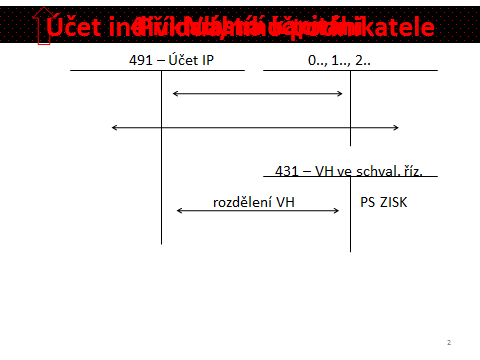 Účetnictví x daňová evidenceZahájení podnikatelské činnosti (založení x vznik) – OSVČ, POOSVČ ………………………………………Registrace – finanční úřad – k dani z příjmů FO (do 1…dnů od dne zahájení činnosti)……………………………….. (do 8 dnů od dne zahájení činnosti)Okresní správa sociálního zabezpečení (do 8 dnů od dne zahájení činnosti)Jednotný registrační formulář Příklad 1Soukromý podnikatel (OSVČ – stavební práce) je účetní jednotkou a jeho vklad do podnikání je 650 000,- Kč. Jeho vklady jsou rozloženy takto: • počítač 40 000 Kč• software 15 000 Kč  • materiál 200 000 Kč• míchačka 150 000 Kč• motorová pila 35 000 Kč • vklad na BÚ 210 000 Kč  Sestavte zahajovací rozvahu individuálního podnikatele k datu vzniku, tj. 1. 5. 2023. Obchodní korporace Obchodní společnosti Osobní ………………………………..………………………………..Kapitálové Společnost s ručením omezenýmAkciová společnost Družstva Právní úprava Zákon č. 90/2012 Sb., o obchodních korporacích (obchodních společnostech a družstvech) Zákon č. 89/2012 Sb., občanský zákoník Založení obchodní korporace ……………. Zákona o obchodních korporacích Založení - společenskou smlouvou (dva a více zakladatelů) nebo zakladatelskou listinou (jeden zakladatel)Vznik – zápis do obchodního rejstříku, od tohoto data se vede účetnictví. Návrh na zápis do OR – do 6 měsíců od dne založení společnosti, není-li určeno jinak   Vklad ………………………………Nepeněžitý vklad – zásoby, dlouhodobý majetek, pohledávky  Příklad 2 – Založení x vznik společnosti   Sestavte rozvahu společnosti Frozen, s.r.o.. jejíž základní kapitál je 2 500 000 Kč (kapitál je tvořen pouze peněžitými vklady). Frozen, a.s. vznikla na základě společenské smlouvy 1.1.2023. Do data zápisu do obchodního rejstříku (1.4.2023) bylo splaceno 75 % vkladu. Určete, od kdy společnost Frozen, a.s. vede účetnictví a otevřete účty hlavní knihy. Jak velký bude čistý obchodní majetek? Před vznikem obchodní …………………………………………… Splácení peněžitých vkladů s.r.o. – před zápisem do OR – nejméně 30 % každého peněžitého vkladu (§ 148 ZOK) a.s. – nejpozději do podání návrhu na zápis do OR – alespoň 30 % jmenovité nebo účetní hodnoty akcií (§ 253 ZOK)Doplacení zbývajících upsaných vkladů s.r.o. - nejpozději ………….. od vzniku (§ 150 ZOK)a.s – do …………. od vzniku společnosti (§ 344 ZOK)Účtování: 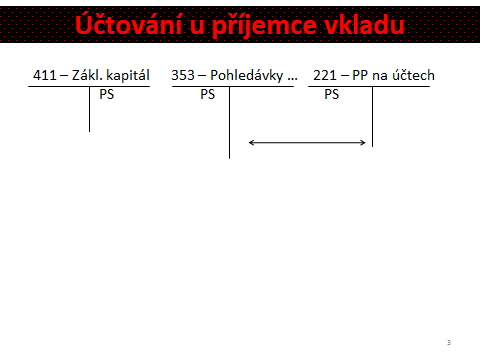 Příklad 3 – Úhrada základního kapitálu peněžitým vkladem     Frozen, a.s. vykázala ke svému vniku pohledávku na účtu 353 – Pohledávky za uspaný základní kapitál ve výši 625 000 Kč. Tato pohledávka byla uhrazena na bankovní účet. Zaúčtujte a doplňte chybějící částky. Do kdy by musela tato pohledávka nejpozději uhrazena? Jak by se změnila odpověď, pokud by se jednalo o společnost s ručením omezeným?Jak by o účetních případech 1 a 2 účtovali vkladatelé (předpokládejte, že jejich podíl na hlasovacích právech je nižší než 20 %)?Nepeněžité vklady Před zápisem do obchodního rejstříku musí být ………………….. splaceny Hodnotu ………………………….. určuje znalecký posudek Mezi nepeněžité vklady patří:…………………………………Zásoby Pohledávky Cenné papíry Nabývací cena podíluOcenění podílu pro účely daně z příjmůHodnota nepeněžitého nebo peněžitého vkladu člena obchodní korporace A. Vklad dlouhodobého majetku …………. vkladu zúčtuje příjem vkladu v ocenění dle znalce …………. vkladu – nabývá aktivum Splácení vkladu – předáním správci vkladu ………….. majetku – znalecký posudek, účetní odpisy dle rozhodnutí příjemce vkladu, daňové odpisy – pokračuje, tak jak započal vlastník 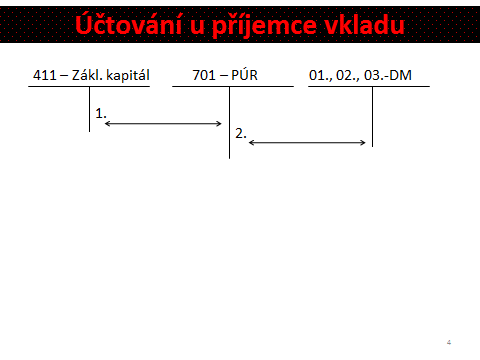 Příklad 4 – Nepeněžitý vklad – dlouhodobý majetek   Pan Jakub vložil do společnosti FRUIT, s.r.o.Stroj na výrobu ovocného džusu, pořizovací cena 65 000 Kč, zůstatková cena 45 000 Kč Osobní automobil, pořizovací cena 180 000 Kč, zůstatková cena 120 000 Kč Peněžitý vklad 100 000 Kč (byl splacen ihned v plné výši) Paní Jana vložila do společnosti FRUIT, s.r.o.Budovu, pořizovací cena 400 000 Kč, zůstatková cena 300 000 Kč Pozemek, pořizovací cena 100 000 Kč (byl splacen ihned v plné výši) Peněžitý vklad 35 000 Kč.Základní kapitál je tvořen souhrnem hodnoty peněžitých a nepeněžitých vkladů ve výši 750 000 Kč (nepeněžité vklady byly znalecky oceněny). Zaúčtujte výše uvedené z pohledu společnosti.Účtování ke dni vzniku (u společnosti) B. Vklad zásob ………………… = materiál, vlastní výroba, zboží Příjemce – znalecké ocenění x daňová uznatelnost jen do výše zůstatkové ceny u vkladatele C. Vklad pohledávek Vkladatel vkládá ve ………………………., příjemce vkladu zaúčtuje pohledávku ve znalecké hodnotě Stav k Aktiva celkem Obrat Počet z-ců31.12.2020801253531.12.20211062014631.12.20221052024631.12.202310220548Stav k Aktiva celkem Obrat Počet z-ců31.12.2020510105025131.12.202149895024831.12.202249094024131.12.2023488940242ÚčetnictvíDaňová evidenceKnihydeníkhlavní knihakniha analytických účtůKnihy- evidence příjmů a výdajů- evidence majetku a závazkůVH se upravuje mimoúčetně na daňový základZD se upravuje o uzávěrkové úpravy příjmů a výdajů v příloze daňového přiznáníČasově se rozlišují náklady a výnosyZaplacené zálohy na zboží, materiál neovlivní VH (účtují se do 0, 1, 3), u zaplacených záloh je možno nárokovat odpočet DPHZaplacené zálohy snižují základ daně, o DPH se u záloh neúčtujeAktiva Částka Pasiva Částka ČísloTextČástkaMDD1.Otevření účtu pohledávek za upsaný ZK2.Otevření účtu peněžních prostředků 3.Otevření účtu pro základní kapitál ČísloTextČástkaMDD1.VBÚ – úhrada peněžitého vkladu 400 0002.VBÚ – úhrada peněžitého vkladu ČísloTextČástkaMDD1.ID – vklad stroje (znalecké ocenění)45 0002.ID – vklad osobního automobilu (znalecké ocenění)120 0003.VBÚ – peněžitý vklad 100 0004.ID – vklad budovy (znalecké ocenění)340 0005.ID – vklad pozemku (znalecké ocenění) 110 0006.VBÚ – peněžitý vklad 35 0007.ID – upsaný základní kapitál 750 000